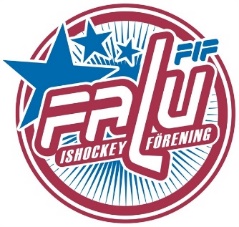 Sponsoring & ekonomiska bidrag Nedan hittar ni Falu IFs riktlinjer för ekonomiska bidrag. Policyn är uppdelad i tre underkategorier, beroende på hur en grupp eller en enskild individ vill bidra till föreningen. Dessa är framtagna av marknadsavdelningen och godkänd av styrelsen i föreningen.För marknadsavdelningen är det primära uppdraget att få in sponsorer, eller för den delen donatorer, som kan bidra till hela föreningen, eller till stora delar av densamma. Exempel på sådana” stora delar” skulle kunna vara alla tjejlag, alla pojklag, alla målvaktsspecifika ändamål, Tre Kronsors Hockeyskola etc. Sådana upplägg har möjlighet att verkligen påverka föreningens ekonomi och därmed ge ökade möjligheter att erbjuda en verksamhet enligt föreningens mål, vision och värderingar. Avseende enskilda lagsponsorer, donatorer och till viss del också insamlingar är marknadsavelningen uppgift främst att säkra kvalitet och struktur. Nedan beskrivs de tre underkategorierna av ekonomiska bidrag. Individuell donation Individuella donationer baseras på att bidra med en summa pengar till ett specifikt lag i föreningen, utan att få några marknadsmässiga förmåner. Dock får varje individuell donation ett digitalt inlägg som tack för generositeten, där information om donationen beskrivs. Detta I dem lokala sociala mediekonton. Ex. Falu IF ungdom.  Alla former av individuella donationer kan riktas till ett specifikt lag inom Falu IF, men innan detta görs måste dessa bidrag godkännas av Falu IF marknadsavdelning. När avtalet är skrivet ser föreningens ekonomiansvarige till att summan pengar som vederbörande har valt att donera hamnar hos det lag som har överenskommit enligt avtal I fördelning 70/30 laget/föreningen. Om personen har specifika avsikter eller ett specifikt syfte med hur pengarna ska användas ska dessa diskuteras med Marknadsavdelningen, så att avtalet uppfylls på korrekt sätt. Om en förälder eller en grupp personer önskar att köpa kläder/utrustning för ett specifikt lag är detta accepterat så länge kläderna eller utrustningen uppfyller föreningens policy kring detta, samt att dessa inte går emot aktuellt sponsorskap. Dessa kläder eller utrustning måste då ha rätt loggor och tryck, samt inhandlas på av föreningen utvald leverantör. Det vill säga de loggor och tryck som har avtalats som sponsorskap. Notera att en donation teoretiskt också kan göras till hela föreningen, eller en större del av den. Även i ett sådant fall sker allt enligt ovan, och pengar fördelas mellan laget/lagen och föreningen. Sponsorskap Sponsorskap uppstår när ett företag får marknadsmässiga förmåner i utbyte av en donation till föreningen. Sponsorskap hanteras både på lag-nivå samt föreningsnivå, men avtalen sluts alltid med föreningen. Sponsorer måste alltid bli godkända av marknadsavdelningen (som har delegerats detta ansvar av styrelsen). Sponsorn måste passa in i föreningens värdegrund och kultur, vilket är en viktig uppgift för marknadsavdelningen att säkerställa. Om ett företag endast vill sponsra ett lag i föreningen är det laget i sig som ansvarar för att avtalet som skrivs följs samt att eventuellt tryck på träningskläder genomförs, dock ej matchtröjor eller annat av föreningen ägt material. Dock kommer föreningen ta 30% av den sponsrade summan. Om ett lag i föreningen lotsar en potentiell sponsor vidare till marknadfsavdelningen och ett avtal med en större summa pengar sluts kommer laget få den första tänkta summan plus en findersfee på 10 %. Exempel: Kalles bilplåt vill sponsra Team 04 med 10 000 kr. Företaget blir tipsade av laget att ta kontakt med marknadsavdelningen och det slutliga avtalet landar på en sponsring av totalt 30 000 kr. Team 04 får då 9 000 kr (10 000 kr – 1 000 kr i administratörsavgift) + 10 % av de resterande 20 000 kr.Sponsorer på föreningsnivå kommer att bidra till finansiering för hela Falu IF, där det ingår både damlag, herr-lag, junior lag samt ungdomslag. Beslut gällande sponsorers bidrag baseras på föreningens olika sponsorpaket, dock kan även anpassningar göras utefter sponsorns behov om det godkänns av marknadsavelningen. Endast föreningssponsorer, eller sponsorer som sponsrar” stora delar” av föreningen, kan få sin logotyp eller dylikt på matchtröja, damsker, byxor och träningsjacka. Insamlingar Ett enskilt lag har möjligheten att själva bestämma om de vill göra individuella insamlingar för att få tillgång till mer kapital för exempelvis aktiviteter eller inköp av kläder samt utrustning. Individuella- eller laginsamlingsaktiviteter behöver inte bli godkända i förväg, och hanteras helt separat i respektive lags s.k. lagkassa (av lagets/föräldragruppens kassör). Följande punkter är riktlinjer för insamlingar:  Insamlingar är inte tvingande; varken ett lag, en spelare eller en spelares familj ska känna sig tvingade att delta i en insamlingsaktivitet. Det ska endast göras frivilligt.  Pengar som samlas in kan användas till lagets olika syften. Exempelvis för att betala cuper, resor, träningsläger eller specifik utrustning.  Om det finns insamlade pengar över när året är slut har varje lag rätt till att behålla dem under följande år och dessa ska hanteras av lagets ekonomiansvariga.  De insamlade pengarna kan användas för att köpa utrustning/kläder för laget, men dessa måste då ha rätt loggor och tryck på sig. Det vill säga de loggor och tryck som har avtalats som sponsorskap säsongen.Falun 191001						